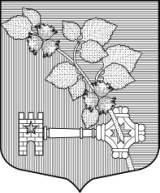 АДМИНИСТРАЦИЯВиллозского городского поселения  Ломоносовского  районаПОСТАНОВЛЕНИЕ № 254« 13 » мая 2024 года                                                                                                 гп. ВиллозиРуководствуясь Федеральным законом от 06.12.2003 года № 131-ФЗ «Об общих принципах организации местного самоуправления в Российской Федерации», Положением об администрации,  постановлением администрации №750 от 29.12.2023 года «Об утверждении Порядка разработки, реализации и оценки эффективности муниципальных программ муниципального образования Виллозского городского поселения Ломоносовского муниципального района Ленинградской области» на основании Решения Совета депутатов №13 от 19.03.2024 года «О внесении изменений в Решение Совета депутатов Виллозского городского поселения Ломоносовского района от 15 декабря 2023 года № 64 «Об утверждении местного бюджета муниципального образования Виллозское городское поселение Ломоносовского муниципального района Ленинградской области на 2024 год и плановый период 2025 и 2026 годов»ПОСТАНОВЛЯЮ:1. Внести изменения в муниципальную программу «Социальная поддержка и предоставление услуг отдельным категориям граждан в муниципальном образовании Виллозское городское  поселение  Ломоносовского муниципального района Ленинградской области» (далее - муниципальная программа), утвержденную постановлением администрации № 743 от 29.12.2023 года (далее – постановление):1.1 Строку «Финансовое обеспечение муниципальной программы – всего, в том числе по годам реализации» паспорта муниципальной программы, являющегося приложением №1 к постановлению администрации, изложить в следующей редакции:1.2 План реализации программы, являющийся приложением к муниципальной программе, изложить в следующей редакции:ПЛАН РЕАЛИЗАЦИИ ПРОГРАММЫтыс.руб. 2.Остальные положения муниципальной программы «Социальная поддержка и предоставление услуг отдельным категориям граждан в муниципальном образовании Виллозское городское  поселение  Ломоносовского муниципального района Ленинградской области» оставить без изменений.3. Настоящее постановление вступает в силу с момента опубликования (обнародования) на официальном сайте муниципального образования Виллозское городское поселение Ломоносовского муниципального района Ленинградской области: www.villozi-adm.ru.4. Контроль за исполнением настоящего постановления возложить на начальника экономического отдела – Давыдова Д.А.Глава администрации Виллозского городского поселения 		                                                       Андреева С.В.Согласовано:Иванова Л.А.  /_________________/О внесении изменений в муниципальную программу «Социальная поддержка и предоставление услуг отдельным категориям граждан в муниципальном образовании Виллозское городское  поселение  Ломоносовского муниципального района Ленинградской области»Финансовое обеспечение муниципальной программы - всего, в том числе по годам реализацииОбщий объем финансирования муниципальной программы составляет 47 650,0 тыс. рублей, в том числе:2023 год -  11 300,0 тыс. рублей;2024  год – 11 820,0 тыс. рублей;2025  год – 12 030,0 тыс. рублей;2026 год – 12 500,0 тыс. рублей.Наименование муниципальной программы, подпрограммы, структурного элемента Ответственный исполнитель, соисполнитель, участникГоды реализацииОценка расходов (тыс. руб. в ценах соответствующих лет)Оценка расходов (тыс. руб. в ценах соответствующих лет)Оценка расходов (тыс. руб. в ценах соответствующих лет)Оценка расходов (тыс. руб. в ценах соответствующих лет)Оценка расходов (тыс. руб. в ценах соответствующих лет)Наименование муниципальной программы, подпрограммы, структурного элемента Ответственный исполнитель, соисполнитель, участникГоды реализациивсегофедеральный бюджетобластной бюджетместный бюджетпрочие источники12345678Муниципальная программа «Социальная поддержка и предоставление услуг отдельным категориям граждан в муниципальном образовании Виллозское городское  поселение Ломоносовского муниципального района Ленинградской области»Администрация Виллозского городского поселения Ломоносовского района (далее – Администрация)202311 30011 300Муниципальная программа «Социальная поддержка и предоставление услуг отдельным категориям граждан в муниципальном образовании Виллозское городское  поселение Ломоносовского муниципального района Ленинградской области»Администрация Виллозского городского поселения Ломоносовского района (далее – Администрация)202411 82011 820Муниципальная программа «Социальная поддержка и предоставление услуг отдельным категориям граждан в муниципальном образовании Виллозское городское  поселение Ломоносовского муниципального района Ленинградской области»Администрация Виллозского городского поселения Ломоносовского района (далее – Администрация)202512 03012 030Муниципальная программа «Социальная поддержка и предоставление услуг отдельным категориям граждан в муниципальном образовании Виллозское городское  поселение Ломоносовского муниципального района Ленинградской области»Администрация Виллозского городского поселения Ломоносовского района (далее – Администрация)202612 50012 500Итого по муниципальной программе2023-202647 65047 650Процессная частьПроцессная частьПроцессная частьПроцессная частьПроцессная частьПроцессная частьПроцессная частьПроцессная частьМероприятия муниципальной программы на 2023 годМероприятия муниципальной программы на 2023 годМероприятия муниципальной программы на 2023 годМероприятия муниципальной программы на 2023 годМероприятия муниципальной программы на 2023 годМероприятия муниципальной программы на 2023 годМероприятия муниципальной программы на 2023 годМероприятия муниципальной программы на 2023 годПредоставление социальных выплат отдельным категориям гражданАдминистрация202371007100Предоставление социальных выплат за выслугу лет лицам, замещающим  муниципальные должности (при выходе на пенсию)Администрация202314001400Предоставление услуг отдельным категориям граждан (соц. транспорт)Администрация202324002400Предоставление денежной компенсации части расходов организациям, осуществляющим поставку твердого топлива отдельным категориям граждан, проживающим в домах, не имеющих центрального отопления и газоснабженияАдминистрация20235050Предоставление   социальной поддержки (в виде периодических печатных изданий) отдельным категориям гражданАдминистрация2023350350ВСЕГО финансирование на 2023 годВСЕГО финансирование на 2023 год20231130011300Мероприятия муниципальной программы на 2024 годМероприятия муниципальной программы на 2024 годМероприятия муниципальной программы на 2024 годМероприятия муниципальной программы на 2024 годМероприятия муниципальной программы на 2024 годМероприятия муниципальной программы на 2024 годМероприятия муниципальной программы на 2024 годМероприятия муниципальной программы на 2024 годПредоставление социальных выплат отдельным категориям гражданАдминистрация202475507550Предоставление социальных выплат за выслугу лет лицам, замещающим  муниципальные должности (при выходе на пенсию)Администрация202416001600Предоставление услуг отдельным категориям граждан (соц. транспорт)Администрация202422902290Предоставление денежной компенсации части расходов организациям, осуществляющим поставку твердого топлива отдельным категориям граждан, проживающим в домах, не имеющих центрального отопления и газоснабженияАдминистрация202400Предоставление денежной компенсации части расходов организациям, осуществляющим поставку твердого топлива отдельным категориям граждан, проживающим в домах, не имеющих центрального отопления и газоснабженияАдминистрация202400Предоставление   социальной поддержки (в виде периодических печатных изданий) отдельным категориям гражданАдминистрация2024380380ВСЕГО финансирование на 2024 годВСЕГО финансирование на 2024 год202411 82011 820Мероприятия муниципальной программы на 2025 годМероприятия муниципальной программы на 2025 годМероприятия муниципальной программы на 2025 годМероприятия муниципальной программы на 2025 годМероприятия муниципальной программы на 2025 годМероприятия муниципальной программы на 2025 годМероприятия муниципальной программы на 2025 годМероприятия муниципальной программы на 2025 годПредоставление социальных выплат отдельным категориям гражданАдминистрация202581408140Предоставление социальных выплат за выслугу лет лицам, замещающим  муниципальные должности (при выходе на пенсию)Администрация202516001600Предоставление услуг отдельным категориям граждан (соц. транспорт)Администрация202519001900Предоставление денежной компенсации части расходов организациям, осуществляющим поставку твердого топлива отдельным категориям граждан, проживающим в домах, не имеющих центрального отопления и газоснабженияАдминистрация202500Предоставление   социальной поддержки (в виде периодических печатных изданий) отдельным категориям гражданАдминистрация2025390390ВСЕГО финансирование на 2025 годВСЕГО финансирование на 2025 год202512 03012 030Мероприятия муниципальной программы на 2026 годМероприятия муниципальной программы на 2026 годМероприятия муниципальной программы на 2026 годМероприятия муниципальной программы на 2026 годМероприятия муниципальной программы на 2026 годМероприятия муниципальной программы на 2026 годМероприятия муниципальной программы на 2026 годМероприятия муниципальной программы на 2026 годПредоставление социальных выплат отдельным категориям гражданАдминистрация202685508550Предоставление социальных выплат за выслугу лет лицам, замещающим  муниципальные должности (при выходе на пенсию)Администрация202616001600Предоставление услуг отдельным категориям граждан (соц. транспорт)Администрация202619501950Предоставление денежной компенсации части расходов организациям, осуществляющим поставку твердого топлива отдельным категориям граждан, проживающим в домах, не имеющих центрального отопления и газоснабженияАдминистрация202600Предоставление   социальной поддержки (в виде периодических печатных изданий) отдельным категориям гражданАдминистрация2026400400ВСЕГО финансирование на 2026 годВСЕГО финансирование на 2026 год202612 50012 500